गणित विभागDEPARTMENT OF MATHEMATICS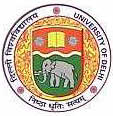 दिल्लीविश्वविद्यालय, दिल्ली-110007UNIVERSITY OF DELHI,DELHI – 110007ई-मेल :head@maths.du.ac.in			दूरभाष - 27666658Proforma to be filled by TEACHER-IN-CHARGE for the appointment of paper setters and examiners for the University examinations November/december -2018					Name of the College:...................................................................List of Courses of B.sc. (H) Mathematics                                                                                            List of  B.Sc. (prog) Mathematical sciences /Physical sciences courseslist of  B.A.(Prog) coursesList of other coursesName of Teacher-in-Charge:..............................................................................Mobile:Email:CoursePaperPaperName of the TeacherMobile Number*email id*Permanent/ Temporary/ Ad-hoc/ GuestC.B.C.S.B.Sc.(H) Math-I(Sem-I)C1- CALCULUSC1- CALCULUSC.B.C.S.B.Sc.(H) Math-I(Sem-I)C2- ALGEBRAC2- ALGEBRAC.B.C.S.B.Sc.(H) Math-II(Sem-III)C5-THEORY OF REAL FUNCTIONSC5-THEORY OF REAL FUNCTIONSC.B.C.S.B.Sc.(H) Math-II(Sem-III)C6- Group Theory- IC6- Group Theory- IC.B.C.S.B.Sc.(H) Math-II(Sem-III)C7-Multivariate     CalculusC7-Multivariate     CalculusC.B.C.S.B.Sc.(H) Math-II(Sem-III)SEC 1:  Latex and HTMLSEC 1:  Latex and HTMLC.B.C.S.B.Sc.(H) Math-III (Sem-V)C-11 METRIC SPACESC-11 METRIC SPACESC.B.C.S.B.Sc.(H) Math-III (Sem-V)C-12GROUP THEORY-IIC-12GROUP THEORY-IIC.B.C.S.B.Sc.(H) Math-III (Sem-V)DSE-INUMERICAL METHODSC.B.C.S.B.Sc.(H) Math-III (Sem-V)DSE-IMATHEMATICAL MODELLING & GRAPH THEORYC.B.C.S.B.Sc.(H) Math-III (Sem-V)DSE-IC++ PROGRAMMINGC.B.C.S.B.Sc.(H) Math-III (Sem-V)DSE-IIMATHEMATICAL FINANCEC.B.C.S.B.Sc.(H) Math-III (Sem-V)DSE-IIDISCRETE MATHEMATICSC.B.C.S.B.Sc.(H) Math-III (Sem-V)DSE-IICRYPTOGRAPHY AND NETWORK SECURITYAny other courseCoursePaperPaperName of the TeacherMobile Number*email id*Permanent/ Temporary/ Ad-hoc/ GuestC.B.C.S.(Sem- I)   CALCULUS AND MATRICESCALCULUS AND MATRICESC.B.C.S. (Sem- III)   ALGEBRAALGEBRAC.B.C.S. (Sem-V)DSE-I DIFFERENTIAL EQUATIONSC.B.C.S. (Sem-V)DSE-I MECHANICS AND DISCRETE MATHEMATICSCoursePaperPaperName of the TeacherMobile Number*email id*Permanent/ Temporary/ Ad-hoc/ GuestC.B.C.S.(Sem- I)   CALCULUSCALCULUSC.B.C.S.(Sem- III)   ANALYTICAL GEOMETRY AND APPLIED ALGEBRAANALYTICAL GEOMETRY AND APPLIED ALGEBRAC.B.C.S. (Sem-V)DSE-I DIFFERENTIAL EQUATIONSC.B.C.S. (Sem-V)DSE-I DISCRETE MATHEMATICSCoursePaperPaperName of the TeacherMobile No.*Email- id*Permanent/ Temporary/ Ad-hocC.B.C.S.                   (Genric Elective)    (Sem-I)GE-1CALCULUSC.B.C.S.                   (Genric Elective)    (Sem-I)GE-1Analytical Geometry and Theory of EquationsC.B.C.S.                    (Genric Elective)   (Sem-III)GE-3Differential EquationsC.B.C.S.                    (Genric Elective)   (Sem-III)GE-3Linear Programming and Game TheoryC.B.C.S.                    (Genric Elective)       For B.A./B.Sc./B.Com Programme             (Sem-V)GE-1: General Mathematics-1GE-1: General Mathematics-1C.B.C.S.                   (Other Than B.Sc(H)-Mathematics)               (Sem-III)SEC-1:             Mathematical Typesetting System: LatexSEC-1:             Mathematical Typesetting System: LatexC.B.C.S.                   (Other Than B.Sc(H)-Mathematics)               (Sem-V)SEC-3: Statistical Software- RSEC-3: Statistical Software- RC.B.C.S.          Analytical chemistry (Sem-III)  AlgebraAlgebraC.B.C.S.         Analytical chemistry (SEM-V)Calculus and GeometryCalculus and GeometryAny other course